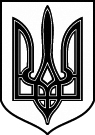 ЗАТВЕРДЖЕНОНаказ Міністерства освіти і науки України від  «___» _____________ 2017 р. №______ РІШЕННЯАКРЕДИТАЦІЙНОЇ КОМІСІЇ від 02 березня 2017 рокуПротокол № 1241. З урахуванням результатів обговорення на засіданнях Міжгалузевої експертної ради з вищої освіти та Акредитаційної комісії визнати акредитованими за напрямами підготовки (спеціальностями):1. Первинна акредитаціяДержавна форма власності1.1.1. МагістриЖитомирський національний агроекологічний університетКам’янець-Подільський національний університет імені Івана ОгієнкаНаціональний університет кораблебудування імені адмірала МакароваНедержавна форма власності1.1.2. МагістриПриватний вищий навчальний заклад«Академія рекреаційних технологій і права»(зареєстровано Виконавчим комітетом Луцької міської ради, дата та номер останньої реєстраційної дії № 11981070006008498 від 02.07.2016)1.1.3. Молодші спеціалістиВищий навчальний заклад «Університет економіки та права «КРОК»(зареєстровано Шевченківською районною в місті Києві державною адміністрацією,дата та номер останньої реєстраційної дії № 10743330038007220 від 23.10.2012)для Коледжу економіки, права та інформаційних технологійВищого навчального закладу «Університет економіки та права «КРОК»1.2. Чергова акредитаціяДержавна форма власності1.2.1. Молодші спеціалістиДержавний вищий навчальний заклад«Національний лісотехнічний університет України»для Технологічного коледжуДержавного вищого навчального закладу«Національний лісотехнічний університет України»Володимир-Волинський агротехнічний коледжКомунальна форма власності1.2.2. Молодші спеціалістиВищий навчальний заклад«Київський медичний коледж № 3»Недержавна форма власності1.2.3. Бакалаври, магістриВищий навчальний заклад«Східноєвропейський університет економіки і менеджменту»(у формі товариства з обмеженою відповідальністю)(зареєстровано Реєстраційною службою Черкаського міського управління юстиції Черкаської області, дата та номер останньої реєстраційної дії № 10267770070002105 від 27.12.2013)Приватний вищий навчальний заклад«Київський університет культури»(зареєстровано Відділом державної реєстрації юридичних осіб та фізичних осіб-підприємців Печерського району реєстраційної служби Головного управління юстиції у місті Києві,дата та номер останньої реєстраційної дії № 10701070058003244 від 08.05.2015)1.2.4. Молодші спеціалістиПриватний вищий навчальний заклад«Київський університет культури»(зареєстровано Відділом державної реєстрації юридичних осіб та фізичних осіб-підприємців Печерського району реєстраційної служби Головного управління юстиції у місті Києві,дата та номер останньої реєстраційної дії № 10701070058003244 від 08.05.2015)для «Миколаївський коледж Київського університету культури»Вищий навчальний заклад«Міжнародний технологічний університет «Миколаївська політехніка»(зареєстровано Виконавчим комітетом Миколаївської міської ради,дата та номер останньої реєстраційної дії № 15221070020000868 від 11.11.2015)для Відділення підготовки молодших спеціалістівВищого навчального закладу«Міжнародний технологічний університет «Миколаївська політехніка»2. З урахуванням результатів обговорення на засіданні Акредитаційної комісії визнати акредитованими за напрямами підготовки (спеціальностями):2.1. Первинна акредитаціяДержавна форма власності
2.1.1. Бакалаври, спеціалісти, магістриВінницький національний аграрний університетЛуцький національний технічний університетСхідноєвропейський національний університет імені Лесі УкраїнкиДержавний вищий навчальний заклад«Український державний хіміко-технологічний університет»Дніпропетровський національний університет імені Олеся ГончараДніпропетровський регіональний інститут державного управлінняНаціональної академії державного управління при Президентові УкраїниДніпропетровський державний аграрно-економічний університетДержавний вищий навчальний заклад «Донбаський державний педагогічний університет»Маріупольський державний університетЖитомирський національний агроекологічний університетЖитомирський державний університет імені Івана ФранкаДержавний вищий навчальний заклад «Ужгородський національний університет»Київський національний торговельно-економічний університетдля Ужгородського торговельно-економічного інститутуКиївського національного торговельно-економічного університетудля Чернівецького торговельно-економічного інститутуКиївського національного торговельно-економічного університетуЗапорізький національний технічний університетБердянський державний педагогічний університетДержавний вищий навчальний заклад«Прикарпатський національний університет імені Василя Стефаника»Київський національний університет технологій та дизайнуНаціональний транспортний університетНаціональна академія Служби безпеки УкраїниДержавний університет телекомунікацій Київська державна академія водного транспорту імені гетьмана Петра Конашевича-СагайдачногоНаціональний університет «Львівська політехніка»Львівський національний аграрний університетЛьвівський національний університет ветеринарноїмедицини та біотехнологій імені С. З. ГжицькогоЛьвівський регіональний інститут державного управлінняНаціональної академії державного управління при Президентові УкраїниМиколаївський національний університет імені В. О. СухомлинськогоНаціональний університет кораблебудування імені Адмірала МакароваЧорноморський національний університет імені Петра Могили Одеський регіональний інститут державного управління Національної академії державного управління при Президентові УкраїниОдеська державна академія будівництва та архітектуриДержавний заклад«Південноукраїнський національний педагогічний університет імені К. Д. Ушинського»Одеський національний університет імені І. І. МечниковаІзмаїльський державний гуманітарний університетПолтавський національний педагогічний університет імені В. Г. КороленкаКременчуцький національний університет імені Михайла ОстроградськогоНаціональний університет водного господарства та природокористуванняСумський національний аграрний університетГлухівський національний педагогічний університет імені Олександра ДовженкаСумський державний університетТернопільський національний педагогічний університет імені Володимира ГнатюкаТернопільський національний економічний університетТернопільський національний технічний університет імені Івана ПулюяХарківський національний університет міського господарства імені О. М. БекетоваУкраїнська інженерно-педагогічна академіяХарківський державний університет харчування та торгівліНаціональний аерокосмічний університет ім. М. Є. Жуковського«Харківський авіаційний інститут»Харківська державна академія культуриНаціональний технічний університет «Харківський політехнічний інститут»Харківський національний аграрний університет ім. В. В. ДокучаєваХарківський національний автомобільно-дорожній університетХерсонський державний університетДержавний вищий навчальний заклад«Херсонський державний аграрний університет»Національна академія Державної прикордонної служби України імені Богдана ХмельницькогоПодільський державний аграрно-технічний університетХмельницький національний університетЧеркаський національний університет імені Богдана ХмельницькогоУманський національний університет садівництваУманський державний педагогічний університет імені Павла ТичиниЧернівецький національний університет імені Юрія ФедьковичаЧернігівський національний технологічний університетНіжинський державний університет імені Миколи ГоголяКам’янець-Подільський національний університет імені Івана ОгієнкаДержавний вищий навчальний заклад «Університет менеджменту освіти»2.1.2. Молодші спеціалістиХарківський національний університет Повітряних Сил імені Івана Кожедубадля Військового коледжу сержантського складуХарківського національного університету Повітряних Сил Національна академія сухопутних військ імені гетьмана Петра Сагайдачногодля Військового коледжу сержантського складуНаціональної академії сухопутних військ імені гетьмана Петра СагайдачногоЧернівецьке вище професійне училище радіоелектронікиДержавна організація (установа, заклад)«Заболотненське вище професійне училище № 31 ім. Д. К. Заболотного»Іллінецький державний аграрний коледжЛуганський національний аграрний університетдля Відокремленого підрозділу «Слов’янський технікум Луганського національного аграрного університету»Державний навчальний заклад «Красногорівське вище професійне училище»Малинський лісотехнічний коледжБердянський державний педагогічний університетдля Бердянського економіко-гуманітарного коледжуБердянського державного педагогічного університетуНаціональний транспортний університетдля Державного вищого навчального закладу«Київський транспортно-економічний коледж»Національного транспортного університетуДержавний навчальний заклад «Київське обласне вище професійне училище харчових технологій та ресторанного сервісу»Українська академія друкарствадля Львівського поліграфічного коледжу Української академії друкарстваМіжрегіональний центр професійно-технічної освіти художнього моделювання і дизайну м. ЛьвоваЛубенський лісотехнічний коледжНаціональний університет водного господарства та природокористуваннядля Рівненського економіко-технологічного коледжуНаціонального університету водного господарства та природокористуванняКременецький лісотехнічний коледжХарківський національний технічний університетсільського господарства імені Петра Василенкадля Коледжу переробної та харчової промисловості Харківського національного технічного університетусільського господарства імені Петра ВасиленкаКомунальна форма власності2.1.3. МагістриКиївська муніципальна академія естрадного та циркового мистецтвКомунальний заклад«Харківська гуманітарно-педагогічна академія» Харківської обласної радиКомунальний вищий навчальний заклад «Херсонська академія неперервної освіти» Херсонської обласної радиНедержавна форма власності2.1.4. Бакалаври, магістри«Київський кооперативний інститут бізнесу і права»(зареєстровано Голосіївською районною в місті Києві державною адміністрацією,дата та номер останньої реєстраційної дії № 10681070023003324 від 12.01.2016)Львівський торговельно-економічний університет(зареєстровано Виконавчим комітетом Львівської міської ради,дата та номер останньої реєстраційної дії № 14157770017015695 від 14.04.2016)Вищий навчальний заклад«Приватне акціонерне товариство «Львівський інститут менеджменту»(зареєстровано Виконавчим комітетом Львівської міської ради, дата та номер останньої реєстраційної дії № 14151070011005190 від 04.03.2015)Вищий навчальний заклад Укоопспілки«Полтавський університет економіки і торгівлі»(зареєстровано Виконавчим комітетом Полтавської міської ради,дата та номер останньої реєстраційної дії № 15881070012008129 від 23.04.2012)Приватний вищий навчальний заклад«Міжнародний економіко-гуманітарний університет імені академіка Степана Дем’янчука»(зареєстровано Виконавчим комітетом Рівненської міської ради,дата та номер останньої реєстраційної дії № 16081050002000730 від 17.04.2006)Приватний вищий навчальний заклад «Університет сучасних знань»(зареєстровано Відділом державної реєстрації юридичних осіб та фізичних осіб-підприємців Печерського району реєстраційної служби Головного управління юстиції у місті Києві,дата та номер останньої реєстраційної дії № 10707770001057233 від 27.02.2015)для Кіровоградського інститутуПриватного вищого навчального закладу «Університет сучасних знань»Міжнародний гуманітарний університет
(зареєстровано Виконавчим комітетом Одеської міської ради,дата та номер останньої реєстраційної дії № 15561070019008937 від 17.10.2011)2.2. Чергова акредитаціяДержавна форма власності2.2.1. Бакалаври, спеціалісти, магістриМукачівський державний університетТаврійський державний агротехнологічний університетСумський державний університетСумський національний аграрний університетНаціональний технічний університет «Харківський політехнічний інститут»для Факультету військової підготовки імені Верховної Ради України Національного технічного університету «Харківський політехнічний інститут»Державний вищий навчальний заклад «Національний гірничий університет»Херсонський національний технічний університетТернопільський національний економічний університетдля Нововолинського навчально-наукового інституту економіки та менеджментудля Луцької філіїТернопільського національного економічного університетудля Свалявської філії Тернопільського національного економічного університету Національний фармацевтичний університетДніпродзержинський державний технічний університет(згідно з ЄДР – Дніпровський державний технічний університет)Дніпропетровський національний університет імені Олеся ГончараУніверситет митної справи та фінансівДержавний вищий навчальний заклад «Донбаський державний педагогічний університет»для Горлівського інституту іноземних мовДержавного вищого навчального закладу «Донбаський державний педагогічний університет»Державний вищий навчальний заклад«Приазовський державний технічний університет»Мелітопольський державний педагогічний університет імені Богдана ХмельницькогоДержавний вищий навчальний заклад«Переяслав-Хмельницький державний педагогічний університет імені Григорія Сковороди»Університет державної фіскальної служби УкраїниНаціональний авіаційний університетКиївський національний університет будівництва і архітектуридля Відокремленого структурного підрозділу «Інститут інноваційної освіти Київського національного університету будівництва і архітектури»Київського національного університету будівництва і архітектуриКіровоградський національний технічний університетКіровоградський державний педагогічний університет імені Володимира ВинниченкаСхідноукраїнський національний університет імені Володимира Далядля Інституту хімічних технологійСхідноукраїнського національного університету імені Володимира Даля (м. Рубіжне)Львівський державний університет фізичної культуриДрогобицький державний педагогічний університет імені Івана ФранкаМиколаївський національний аграрний університетЧорноморський національний університет імені Петра Могили Сумський державний педагогічний університет імені А. С. МакаренкаОдеський національний політехнічний університетдля Херсонського політехнічного коледжуОдеського національного політехнічного університетуЧеркаський державний технологічний університетЧернівецький національний університет імені Юрія ФедьковичаНіжинський державний університет імені Миколи ГоголяНаціональний університет біоресурсів і природокористування Українидля Відокремленого підрозділуНаціонального університету біоресурсів і природокористування України«Ніжинський агротехнічний інститут»2.2.2. Молодші спеціалістиНаціональний університет водного господарства та природокористуваннядля Рівненського автотранспортного коледжуНаціонального університету водного господарства та природокористуванняКиївський національний університет будівництва і архітектуридля Відокремленого структурного підрозділуКиївський індустріальний коледжКиївського національного університету будівництва і архітектуриЛьвівський професійний коледж готельно-туристичного та ресторанного сервісуДержавний професійно-технічний навчальний заклад «Роменське вище професійне училище»Українська академія друкарствадля Львівського поліграфічного коледжу Української академії друкарстваДержавний вищий навчальний заклад «Національний гірничий університет»для Марганецького коледжу Державного вищого навчального закладу «Національний гірничий університет»Луцький національний технічний університетдля Технічного коледжуЛуцького національного технічного університетуЛьвівський національний аграрний університет
для Івано-Франківського коледжуЛьвівського національного аграрного університетуОдеський національний політехнічний університетдля Одеського автомобільно-дорожнього коледжу Одеського національного політехнічного університетуСхідноукраїнський національний університет імені Володимира Далядля Сєвєродонецького хіміко-механічного технікуму Східноукраїнського національного університету імені Володимира ДаляДержавний навчальний заклад «Сєвєродонецьке вище професійне училище»Державний вищий навчальний заклад«Харківський коледж будівництва, архітектури та дизайну»Державний вищий навчальний заклад«Донецький національний технічний університет»для Костянтинівського індустріального технікуму  Державного вищого навчального закладу«Донецький національний технічний університет»Вінницький технічний коледжДержавний вищий навчальний заклад«Нововолинський електромеханічний коледж»Дніпродзержинський державний технічний університет(згідно з ЄДР – Дніпровський державний технічний університет)для Дніпродзержинського економічного коледжуДніпродзержинського державного технічного університетудля Дніпродзержинського технологічного коледжуДніпродзержинського державного технічного університетуДержавний вищий навчальний заклад «Дніпропетровський технолого-економічний коледж»Державний вищий навчальний заклад«Приазовський державний технічний університет»для Маріупольського коледжуДержавного вищого навчального закладу«Приазовський державний технічний університет»Донецький національний університет економіки і торгівлі імені Михайла Туган-Барановськогодля Маріупольського коледжуДонецького національного університету економіки і торгівлі імені Михайла Туган-БарановськогоДонбаська державна машинобудівна академіядля Машинобудівного коледжу Донбаської державної машинобудівної академіїЖитомирський агротехнічний коледжНовоград-Волинський промислово-економічний технікумТаврійський державний агротехнологічний університетдля Відокремленого структурного підрозділу «Оріхівський коледжТаврійського державного агротехнологічного університету»для Відокремленого структурного підрозділу «Бердянський коледжТаврійського державного агротехнологічного університету»Запорізький національний університетдля Економіко-правничого коледжуЗапорізького національного університетуНаціональний університет біоресурсів і природокористування Українидля Відокремленого підрозділуНаціонального університету біоресурсів і природокористування України«Ірпінський економічний коледж» для Відокремленого підрозділуНаціонального університету біоресурсів і природокористування України«Немішаївський агротехнічний коледж» для Відокремленого підрозділуНаціонального університету біоресурсів і природокористування України«Бобровицький коледж економіки та менеджменту ім. О. Майнової»Білоцерківський національний аграрний університетдля Маслівського аграрного технікуму ім. П. Х. ГаркавогоБілоцерківського національного аграрного університетуБілоцерківський коледж сервісу та дизайнуНаціональний авіаційний університетдля Коледжу інформаційних технологій та землевпорядкування Національного авіаційного університетудля Криворізького коледжу Національного авіаційного університетудля Васильківського коледжу Національного авіаційного університетуНаціональний університет харчових технологійдля Коледжу ресторанного господарстваНаціонального університету харчових технологійдля Сумського коледжу харчової промисловостіНаціонального університету харчових технологійдля Кам’янець-Подільського коледжу харчової промисловостіНаціонального університету харчових технологійдля Смілянського коледжу харчових технологійНаціонального університету харчових технологійДержавний вищий навчальний заклад «Київський енергетичний коледж»Лисичанський ордена Трудового Червоного Прапора гірничий технікумДержавний вищий навчальний заклад«Національний лісотехнічний університет України»для Технологічного коледжуДержавного вищого навчального закладу«Національний лісотехнічний університет України»Національний університет «Львівська політехніка»для Відокремленого структурного підрозділу – Львівський коледж «Інфокомунікації» Національного університету «Львівська політехніка»для Відокремленого структурного підрозділу Львівського автомобільно-дорожнього коледжу Національного університету «Львівська політехніка»для Відокремленого структурного підрозділу – Коломийський політехнічний коледжНаціонального університету «Львівська політехніка»для Відокремленого структурного підрозділу – Технічний коледжНаціонального університету «Львівська політехніка»Національна академія сухопутних військ імені гетьмана Петра Сагайдачногодля Військового коледжу сержантського складуНаціональної академії сухопутних військ імені гетьмана Петра СагайдачногоДержавний професійно-технічний навчальний заклад«Міжрегіональне вище професійне училище автомобільного транспорту та будівництва»Одеська національна академія харчових технологійдля Відокремленого підрозділу «Технікум газової і нафтової промисловостіОдеської національної академії харчових технологій»Полтавська державна аграрна академіядля Аграрно-економічного коледжу Полтавської державної аграрної академіїКременчуцький національний університет імені Михайла Остроградськогодля Коледжу Кременчуцького національного університету імені Михайла ОстроградськогоПолтавський національний технічний університет імені Юрія Кондратюкадля Відокремленого структурного підрозділу Полтавський коледж нафти і газу Полтавського національного технічного університету імені Юрія КондратюкаСумський державний університетдля Політехнічного технікуму Конотопського інститутуСумського державного університетуХарківський національний університет Повітряних Сил імені Івана Кожедубадля Військового коледжу сержантського складуХарківського національного університету Повітряних Сил Красноградський технікум механізації сільського господарства імені Ф. Я. ТимошенкаЧеркаський політехнічний технікумСокирянське вище професійне училищеДержавний вищий навчальний заклад «Чернівецький транспортний коледж»Державний вищий навчальний заклад «Чернівецький індустріальний коледж»Національний транспортний університет
для Надвірнянського коледжу
Національного транспортного університетуДержавний вищий навчальний заклад «Калуський політехнічний коледж»Комунальна форма власності2.2.3. БакалавриКомунальний заклад«Харківська гуманітарно-педагогічна академія» Харківської обласної ради2.2.4. Молодші спеціалістиКомунальний вищий навчальний заклад «Херсонське училище культури»Херсонської обласної радиПогребищенський медичний коледжКіверцівський медичний коледжЛуцький базовий медичний коледжОбласний комунальний вищий навчальний заклад«Дніпропетровський театрально-художній коледж»Вищий навчальний заклад«Київський медичний коледж ім. П. І. Гаврося»Комунальний заклад Львівської обласної ради«Самбірський педагогічний коледж імені Івана Филипчака»Вищий навчальний комунальний заклад «Балтське педагогічне училище» Одеської областіРівненський державний базовий медичний коледжГалицький коледж імені В’ячеслава ЧорноволаВінницький медичний коледж ім. акад. Д. К. ЗаболотногоВищий комунальний навчальний заклад Сумської обласної ради «Путивльський педагогічний коледж імені С. В. Руднєва»Недержавна форма власності2.2.5. Бакалаври, магістриВищий навчальний заклад «Приватне акціонерне товариство «Волинський інститут економіки та менеджменту»(зареєстровано Виконавчим комітетом Луцької міської ради, дата та номер останньої реєстраційної дії № 11981070027002136 від 15.06.2016)Вищий навчальний заклад «Університет імені Альфреда Нобеля»(зареєстровано Департаментом адміністративних послуг та дозвільних процедур Дніпропетровської міської ради, дата та номер останньої реєстраційної дії № 12241050009057458 від 05.12.2016)Вищий навчальний заклад«Відкритий міжнародний університет розвитку людини «Україна»(зареєстровано Подільською районною в місті Києві державною адміністрацією,дата та номер останньої реєстраційної дії № 10711070118000579 від 26.09.2012)для Білоцерківського інституту економіки та управління Вищого навчального закладу «Відкритий міжнародний університет розвитку людини «Україна»для Житомирського економіко-гуманітарного інституту Вищого навчального закладу «Відкритий міжнародний університет розвитку людини «Україна»для Новокаховського гуманітарного інституту Вищого навчального закладу «Відкритий міжнародний університет розвитку людини «Україна»Приватний вищий навчальний заклад «Київський міжнародний університет»(зареєстровано Святошинською районною у місті Києві державною адміністрацією, дата та номер останньої реєстраційної дії № 10721070040005415 від 27.01.2016)Вищий навчальний заклад Укоопспілки«Полтавський університет економіки і торгівлі»(зареєстровано Виконавчим комітетом Полтавської міської ради,дата та номер останньої реєстраційної дії № 15881070012008129 від 23.04.2012)Приватний вищий навчальний заклад «Міжнародний економіко-гуманітарний університет імені академіка Степана Дем’янчука»(зареєстровано Виконавчим комітетом Рівненської міської ради,дата та номер останньої реєстраційної дії № 16081050002000730 від 17.04.2006)Вінницький кооперативний інститут(зареєстровано Виконавчим комітетом Вінницької міської ради, дата та номер останньої реєстраційної дії № 11741450000006932 від 09.07.2008)Львівський торговельно-економічний університет(зареєстровано Виконавчим комітетом Львівської міської ради,дата та номер останньої реєстраційної дії № 14157770017015695 від 14.04.2016)2.2.6. Молодші спеціалістиРівненський кооперативний економіко-правовий коледж(зареєстровано Виконавчим комітетом Рівненської міської ради,дата та номер останньої реєстраційної дії № 16081070006004196 від 04.06.2013)Тернопільський кооперативний торговельно-економічний коледж(зареєстровано Виконавчим комітетом Тернопільської міської ради,дата та номер останньої реєстраційної дії № 16461070008000540 від 10.10.2012)Товариство з обмеженою відповідальністю Медичний коледж «Монада»(зареєстровано Виконавчим комітетом Львівської міської ради,дата та номер останньої реєстраційної дії № 14151070021002538 від 12.12.2012)для Первомайської філії Товариства з обмеженою відповідальністю Медичний коледж «Монада»Вінницький кооперативний інститут(зареєстровано Виконавчим комітетом Вінницької міської ради, дата та номер останньої реєстраційної дії № 11741450000006932 від 09.07.2008)для Коледжу економіки і права Вінницького кооперативного інституту3. З урахуванням результатів обговорення на засіданнях Міжгалузевої експертної ради з вищої освіти та Акредитаційної комісії визнати акредитованими за напрямами підготовки (спеціальностями) та рекомендувати навчальним закладам звузити провадження освітньої діяльності:3.1. Первинна акредитаціяДержавна форма власності3.1.1. МагістриПодільський державний аграрно-технічний університетНедержавна форма власності3.1.2. Молодші спеціалістиПриватний вищий навчальний заклад«Хмельницький економічний університет»(зареєстровано Виконавчим комітетом Хмельницької міської ради Хмельницької області,дата та номер останньої реєстраційної дії № 16731070017000547 від 27.11.2012)для Фінансово-економічного коледжуПриватного вищого навчального закладу«Хмельницький економічний університет»3.2. Чергова акредитаціяДержавна форма власності3.2.1. Молодші спеціалістиКиївський національний торговельно-економічний університетдля Житомирського торговельно-економічного коледжуКиївського національного торговельно-економічного університетуНедержавна форма власності3.2.2. Бакалаври, магістриПриватний вищий навчальний заклад«Київський університет культури»(зареєстровано Відділом державної реєстрації юридичних осіб та фізичних осіб-підприємців Печерського району реєстраційної служби Головного управління юстиції у місті Києві,дата та номер останньої реєстраційної дії № 10701070058003244 від 08.05.2015)3.2.3. Молодші спеціалістиПриватний вищий навчальний заклад«Київський університет культури»(зареєстровано Відділом державної реєстрації юридичних осіб та фізичних осіб-підприємців Печерського району реєстраційної служби Головного управління юстиції у місті Києві,дата та номер останньої реєстраційної дії № 10701070058003244 від 08.05.2015)для «Миколаївський коледж Київського університету культури»4. Відповідно до п. 17 Положення про акредитацію вищих навчальних закладів і спеціальностей у вищих навчальних закладах та вищих професійних училищах, затвердженого постановою Кабінету Міністрів України від 9 серпня 2001 р. № 978 «Про затвердження Положення про акредитацію вищих навчальних закладів і спеціальностей у вищих навчальних закладах та вищих професійних училищах», продовжити строк дії сертифікатів про акредитацію підготовки спеціалістів (бакалаврів) на строк дії сертифікатів про акредитацію підготовки магістрів: Державна форма власностіСумський державний університетЧеркаський державний технологічний університетДонбаська державна машинобудівна академіяКіровоградський державний педагогічний університет імені Володимира ВинниченкаЗапорізький національний університетДержавний вищий навчальний заклад«Ужгородський національний університет»Комунальна форма власностіКомунальний заклад«Харківська гуманітарно-педагогічна академія» Харківської обласної радиНедержавна форма власностіПриватний вищий навчальний заклад «Європейський університет»(зареєстровано Святошинською районною в місті Києві державною адміністрацією,дата та номер останньої реєстраційної дії № 10721070021000267 від 19.01.2009)Приватне акціонерне товариство «Приватний вищий навчальний заклад«Запорізький інститут економіки та інформаційних технологій»(зареєстровано Виконавчим комітетом Запорізької міської ради,дата та номер останньої реєстраційної дії № 11031050004000299 від 23.05.2005)Вищий навчальний заклад «Київський університет ринкових відносин»у формі Товариства з обмеженою відповідальністю(зареєстровано Дніпровською районною в місті Києві державною адміністрацією, дата та номер останньої реєстраційної дії № 10671070013001287 від 26.12.2012)5. Відповідно до пункту 41 Розділ XV «Прикінцеві та перехідні положення» Закону України «Про вищу освіту» № 1556-VII від 01.07.2014 та пункту 2 розділу І Закону України «Про внесення змін до деяких законів України щодо діяльності вищих навчальних закладів, наукових установ, переміщених з тимчасово окупованої території та з населених пунктів, на території яких органи державної влади тимчасово не здійснюють свої повноваження» № 1731-VIII від 03.11.2016, продовжити термін дії сертифікатів про акредитацію напрямів підготовки, спеціальностей тимчасово переміщених вищих навчальних закладів на період проведення антитерористичної операції, але не більш як на п’ять років з дня закінчення терміну дії відповідних акредитаційних сертифікатів.Державна форма власностіДонецький національний університет імені Василя СтусаДержавний заклад
«Луганський національний університет імені Тараса Шевченка»для Коледжу Луганського національного університету імені Тараса Шевченкадля Відокремленого підрозділу «Брянківський коледж Луганського національного університету імені Тараса Шевченка»для Відокремленого підрозділу «Стахановський педагогічний коледж Луганського національного університету імені Тараса Шевченка»Донбаський державний технічний університетДержавний вищий навчальний заклад «Донбаський державний педагогічний університет»для Горлівського інституту іноземних мовДержавного вищого навчального закладу «Донбаський державний педагогічний університет»Державний вищий навчальний заклад«Донецький національний технічний університет»Східноукраїнський національний університет імені Володимира ДаляДержавний вищий навчальний заклад «Університет менеджменту освіти»для Білоцерківського інституту неперервної професійної освітиПервомайський індустріально-педагогічний технікум5.2. Переоформити відповідні сертифікати про акредитацію напрямів підготовки, спеціальностей.6. З урахуванням результатів обговорення на засіданнях Міжгалузевої експертної ради з вищої освіти та Акредитаційної комісії відкласти  акредитацію за напрямами підготовки (спеціальностями):Кременчуцький національний університет імені Михайла ОстроградськогоПодільський державний аграрно-технічний університетПриватний вищий навчальний заклад «Київський університет культури»(зареєстровано Відділом державної реєстрації юридичних осіб та фізичних осіб-підприємців Печерського району реєстраційної служби Головного управління юстиції у місті Києві,дата та номер останньої реєстраційної дії № 10701070058003244 від 08.05.2015)Приватний вищий навчальний заклад Університет новітніх технологій(зареєстровано Відділом державної реєстрації юридичних осіб та фізичних осіб-підприємців Печерського району реєстраційної служби Головного управління юстиції у місті Київ,дата та номер останньої реєстраційної дії № 10701070017003764 від 10.11.2014)7. З урахуванням результатів обговорення на засіданні Акредитаційної комісії відмовити в продовженні строку дії сертифікатів про акредитацію підготовки спеціалістів (бакалаврів) на строк дії сертифікатів про акредитацію підготовки магістрів: Державний вищий навчальний заклад «Університет менеджменту освіти»Дніпропетровський державний аграрно-економічний університетКіровоградський державний педагогічний університет імені Володимира ВинниченкаНаціональний університет «Одеська юридична академія»для Структурного підрозділу «Інститут інтелектуальної власності Національного університету «Одеська юридична академія» в м. КиєвіДержавний вищий навчальний заклад«Ужгородський національний університет»Приватний вищий навчальний заклад «Європейський університет»(зареєстровано Святошинською районною в місті Києві державною адміністрацією,дата та номер останньої реєстраційної дії № 10721070021000267 від 19.01.2009)Вищий навчальний заклад «Київський університет ринкових відносин»у формі Товариства з обмеженою відповідальністю(зареєстровано Дніпровською районною в місті Києві державною адміністрацією, дата та номер останньої реєстраційної дії № 10671070013001287 від 26.12.2012)8. Відповідно до п. 19 Положення про акредитацію вищих навчальних закладів і спеціальностей у вищих навчальних закладах та вищих професійних училищах, затвердженого постановою Кабінету Міністрів України від 9 серпня 2001 р. № 978 «Про затвердження Положення про акредитацію вищих навчальних закладів і спеціальностей у вищих навчальних закладах та вищих професійних училищах», анулювати сертифікати про акредитацію напрямів підготовки, спеціальностей навчальним закладам, розташованим на тимчасово непідконтрольних органам державної влади України територіях Донецької та Луганської областей, а також на тимчасово окупованих територіях АР Крим та міста Севастополя, які позбавлені ліцензій і, відповідно, втратили право провадити освітню діяльність відповідно до частини 11 статті 24 Закону України «Про вищу освіту» (додаток 1).9. З урахуванням результатів обговорення на засіданні Акредитаційної комісії та результатів роботи апеляційної комісії (наказ Міністерства освіти і науки України від 25.01.2017 № 97 «Про утворення апеляційної комісії) щодо розгляду апеляції Товариства з обмеженою відповідальністю «Бердянський університет менеджменту і бізнесу» (ректор – Антошкіна Л. І.) на рішення Акредитаційної комісії від 20.12.2016 (протокол № 123), затверджене наказом Міністерства освіти і науки України від 26.12.2016 № 1603:9.1.  Відмовити в продовженні строку дії сертифіката про акредитацію підготовки бакалаврів з напряму підготовки 6.030401 «Правознавство» на строк дії сертифіката про акредитацію підготовки магістрів зі спеціальності 8.03040101 «Правознавство».9.2. Відмовити в акредитації спеціальностей: 8.03050201 «Економічна кібернетика»; 8.03050801 «Фінанси і кредит (за спеціалізованими програмами)»; 8.05010301 «Програмне забезпечення систем»; 8.14010301 «Туризмознавство (за видами)»; 8.18010014 «Управління фінансово-економічною безпекою»; 8.03050901 «Облік і аудит»; 8.03060101 «Менеджмент організацій і адміністрування (за видами економічної діяльності)».10. З урахуванням результатів обговорення на засіданні Акредитаційної комісії затвердити рішення експертної ради з професійно-технічної освіти (додаток 2).0401Природничі науки8.04010603Екологічна безпека0901Сільське господарство і лісництво8.09010203Розведення та селекція тварин1301Соціальне забезпечення8.13010101Соціальна допомога0401Природничі науки8.04010603Екологічна безпека0102Фізичне виховання, спорт і здоров’я людини8.01020302Фізична реабілітація1401Сфера обслуговування5.14010101Готельне обслуговування0305Економіка та підприємництво5.03050401Економіка підприємства0701Транспорт і транспортна інфраструктура5.07010602Обслуговування та ремонт автомобілів і двигунів1201Медицина5.12010105Акушерська справа0305Економіка та підприємництво8.03050201Економічна кібернетика0501Інформатика та обчислювальна техніка6.050101Комп’ютерні науки1501Державне управління8.15010001Державне управління0201Культура5.02010501Діловодство0701Транспорт і транспортна інфраструктура5.07010602Обслуговування та ремонт автомобілів і двигунів0304Право8.03040101Правознавство0901Сільське господарство і лісництво8.09010104Плодоовочівництво і виноградарство0501Інформатика та обчислювальна техніка8.05010101Інформаційні управляючі системи та технології (за галузями)0701Транспорт і транспортна інфраструктура8.07010102Організація перевезень і управління на транспорті (автомобільному)1801Специфічні категорії8.18010013Управління проектами0401Природничі науки8.04010606Заповідна справа0901Сільське господарство і лісництво8.09010303Садово-паркове господарство1501Державне управління8.15010002Державна служба1801Специфічні категорії8.18010013Управління проектами0305Економіка та підприємництво8.03050201Економічна кібернетика0101Педагогічна освіта8.01010501Корекційна освіта (за нозологіями)0203Гуманітарні науки8.02030102Релігієзнавство1801Специфічні категорії8.18010016Бізнес-адміністрування1501Державне управління8.15010006Державне управління у сфері охорони здоров’я8.15010009Місцеве самоврядування0305Економіка та підприємництво8.03050802Банківська справа0601Будівництво та архітектура8.06010302Раціональне використання і охорона водних ресурсів1801Специфічні категорії8.18010014Управління фінансово-економічною безпекою0203Гуманітарні науки8.02030302Мова і література (англійська)*0305Економіка та підприємництво8.03050901Облік і аудит1801Специфічні категорії8.18010021Педагогіка вищої школи0401Природничі науки8.04010601Екологія та охорона навколишнього середовища0401Природничі науки8.04010602Прикладна екологія та збалансоване природокористування (за галузями)0901Сільське господарство і лісництво8.09010103Експертна оцінка ґрунтів8.09010202Годівля тварин і технології кормів1801Специфічні категорії8.18010012Управління інноваційною діяльністю0202Мистецтво8.02020401Музичне мистецтво (за видами)*0203Гуманітарні науки8.02030302Мова і література (німецька)8.02030303Прикладна лінгвістика1501Державне управління8.15010011Електронне урядування0517Харчова промисловість та переробка сільськогосподарської продукції8.05170113Технології в ресторанному господарстві0305Економіка та підприємництво8.03050802Банківська справа0517Харчова промисловість та переробка сільськогосподарської продукції8.05170113Технології в ресторанному господарстві0304Право8.03040101Правознавство0102Фізичне виховання, спорт і здоров’я людини8.01020101Фізичне виховання0401Природничі науки8.04010604Екологічний контроль та аудит1801Специфічні категорії8.18010016Бізнес-адміністрування8.18010020Управління навчальним закладом (за типом)1801Специфічні категорії8.18010012Управління інноваційною діяльністю0801Геодезія та землеустрій8.08010104Оцінка землі та нерухомого майна1701Інформаційна безпека8.17010301Управління інформаційною безпекою1801Специфічні категорії8.18010012Управління інноваційною діяльністю0306Менеджмент і адміністрування8.03060107Логістика0301Соціально-політичні науки8.03010301Практична психологія (за видами)0303Журналістика та інформація8.03030101Журналістика (за видами)0401Природничі науки8.04010602Прикладна екологія та збалансоване природокористування (за галузями)0505Машинобудування та матеріалообробка8.05050105Інженерія логістичних систем0509Радіотехніка, радіоелектронні апарати та зв’язок7.05090302Телекомунікаційні системи та мережі1801Специфічні категорії8.18010016Бізнес-адміністрування0305Економіка та підприємництво8.03050301Міжнародна економіка0902Рибне господарство та аквакультура8.09020102Аквакультура1801Специфічні категорії8.18010005Екологічна політика і право8.18010018Адміністративний менеджмент1501Державне управління8.15010009Місцеве самоврядування0101Педагогічна освіта8.01010501Корекційна освіта (логопедія)0305Економіка та підприємництво8.03050301Міжнародна економіка0305Економіка та підприємництво8.03050901Облік і аудит0306Менеджмент і адміністрування8.03060107Логістика0512Морська техніка8.05120102Суднокорпусобудування0305Економіка та підприємництво8.03050901Облік і аудит1801Специфічні категорії8.18010010Якість, стандартизація та сертифікація0306Менеджмент і адміністрування8.03060101Менеджмент організацій і адміністрування (за видами економічної діяльності)1501Державне управління8.15010009Місцеве самоврядування0202Мистецтво8.02020501Образотворче мистецтво (за видами)0601Будівництво та архітектура8.06010202Містобудування0801Геодезія та землеустрій8.08010101Геодезія0101Педагогічна освіта8.01010501Корекційна освіта (логопедія)*0202Мистецтво8.02020201Хореографія (за видами)*0203Гуманітарні науки8.02030101Філософія*0203Гуманітарні науки8.02030303Прикладна лінгвістика0306Менеджмент і адміністрування8.03060101Менеджмент організацій і адміністрування (за видами економічної діяльності)0101Педагогічна освітаПедагогічна освіта8.01010301Технологічна освітаТехнологічна освіта0305Економіка та підприємництво8.03050401Економіка підприємства (за видами економічної діяльності)1801Специфічні категорії8.18010012Управління інноваційною діяльністю8.18010021Педагогіка вищої школи0201Культура8.02010501Документознавство та інформаційна діяльність0301Соціально-політичні науки8.03010201Психологія0304Право8.03040101Правознавство0305Економіка та підприємництво8.03050901Облік і аудит1801Специфічні категорії8.18010021Педагогіка вищої школи0304Право8.03040101Правознавство0305Економіка та підприємництво8.03050301Міжнародна економіка8.03050701Маркетинг0403Системні науки та кібернетика8.04030202Прикладна інформатика0601Будівництво та архітектура8.06010105Автомобільні дороги і аеродроми8.06010106Мости і транспортні тунелі0902Рибне господарство та аквакультура8.09020103Охорона, відтворення та раціональне використання гідробіоресурсів1801Специфічні категорії8.18010013Управління проектами0304Право8.03040101Правознавство0601Будівництво та архітектура6.060102Архітектура0101Педагогічна освіта8.01010401Професійна освіта (Технологія виробів легкої промисловості)1801Специфічні категорії8.18010009Біржова діяльність8.18010011Інтелектуальна власність1801Специфічні категорії8.18010020Управління навчальним закладом (за типом)1401Сфера обслуговування8.14010301Туризмознавство (за видами)0510Метрологія, вимірювальна техніка та інформаційно-вимірювальні технології8.05100306Інформаційні технології в приладобудуванні0701Транспорт і транспортна інфраструктура8.07010601Автомобілі та автомобільне господарство1801Специфічні категорії8.18010015Консолідована інформація0801Геодезія та землеустрій8.08010103Землеустрій та кадастр1801Специфічні категорії8.18010010Якість, стандартизація та сертифікація1801Специфічні категорії8.18010016Бізнес-адміністрування0203Гуманітарні науки8.02030303Прикладна лінгвістика1801Специфічні категорії8.18010012Управління інноваційною діяльністю0305Економіка та підприємництво8.03050803Оподаткування0501Інформатика та обчислювальна техніка8.05010102Інформаційні технології проектування0801Геодезія та землеустрій8.08010104Оцінка землі та нерухомого майна0901Сільське господарство і лісництво8.09010108Насінництво та насіннєзнавство8.09010303Садово-паркове господарство8.09010502Карантин рослин0305Економіка та підприємництво8.03050901Облік і аудит0306Менеджмент і адміністрування8.03060101Менеджмент організацій і адміністрування (за видами економічної діяльності)0501Інформатика та обчислювальна техніка8.05010302Інженерія програмного забезпечення1801Специфічні категорії8.18010016Бізнес-адміністрування0801Геодезія та землеустрій8.08010103Землеустрій та кадастр0203Гуманітарні науки8.02030304Переклад0801Геодезія та землеустрій8.08010103Землеустрій та кадастр0101Педагогічна освіта8.01010401Професійна освіта (Транспорт)0302Міжнародні відносини8.03020501Країнознавство0203Гуманітарні науки8.02030303Прикладна лінгвістика1801Специфічні категорії8.18010013Управління проектами0306Менеджмент і адміністрування8.03060107Логістика0517Харчова промисловість та переробка сільськогосподарської продукції8.05170101Технології зберігання і переробки зерна0202Мистецтво8.02020401Музичне мистецтво (за видами)*1801Специфічні категорії8.18010018Адміністративний менеджмент0102Фізичне виховання, спорт і здоров’я людини8.01020302Фізична реабілітація0201Культура8.02010101Культурологія (за видами діяльності)0305Економіка та підприємництво8.03050803Оподаткування0401Природничі науки8.04010503Гідрологія1301Соціальне забезпечення8.13010201Соціальна робота1801Специфічні категорії8.18010012Управління інноваційною діяльністю0305Економіка та підприємництво8.03050701Маркетинг1801Специфічні категорії88.18010014Управління фінансово-економічною безпекою0203Гуманітарні науки8.02030304Переклад (українсько-російський)0301Соціально-політичні науки8.03010301Практична психологія (за видами)0305Економіка та підприємництво8.03050401Економіка підприємства (за видами економічної діяльності)1801Специфічні категорії8.18010022Освітні вимірювання1801Специфічні категорії8.18010013Управління проектами1601Військові науки, національна безпека, безпека державного кордону5.16010187Експлуатація авіаційного озброєння1601Військові науки, національна безпека, безпека державного кордону5.16010183Організація зберігання озброєння, військової техніки та майна5.16010185Експлуатація озброєння і техніки інженерних військ0507Електротехніка та електромеханіка5.05070104Монтаж і експлуатація електроустаткування підприємств і цивільних споруд0517Харчова промисловість та переробка сільськогосподарської продукції5.05170101Виробництво харчової продукції1001Техніка та енергетика аграрного виробництва5.10010201Експлуатація та ремонт машин і обладнання агропромислового виробництва0901Сільське господарство і лісництво5.09010303Зелене будівництво і садово-паркове господарство1401Сфера обслуговування5.14010301Туристичне обслуговування0517Харчова промисловість та переробка сільськогосподарської продукції5.05170101Виробництво харчової продукції0701Транспорт і транспортна інфраструктура5.07010602Обслуговування та ремонт автомобілів і двигунів1001Техніка та енергетика аграрного виробництва5.10010201Експлуатація та ремонт машин і обладнання агропромислового виробництва0901Сільське господарство і лісництво5.09010303Зелене будівництво і садово-паркове господарство0305Економіка та підприємництво5.03051001Товарознавство та комерційна діяльність1401Сфера обслуговування5.14010102Ресторанне обслуговування0306Менеджмент і адміністрування5.03060102Організація обслуговування на транспорті1401Сфера обслуговування5.14010301Туристичне обслуговування0517Харчова промисловість та переробка сільськогосподарської продукції5.05170101Виробництво харчової продукції5.05170109Зберігання, консервування  та переробка м’яса0505Машинобудування та   матеріалообробка  5.05050211Обслуговування машин і технологічних ліній пакування0516Текстильна та легка промисловість5.05160201Швейне виробництво0901Сільське господарство і лісництво5.09010303Зелене будівництво і садово-паркове господарство1401Сфера обслуговування5.14010201Обслуговування та ремонт електропобутової техніки0901Сільське господарство і лісництво5.09010303Зелене будівництво і садово-паркове господарство0517Харчова промисловість та переробка сільськогосподарської продукції5.05170101Виробництво харчової продукції0202Мистецтво8.02020101Театральне мистецтво (за видами)8.02020401Музичне мистецтво (за видами)8.02020901Естрадно-циркове мистецтво (за видами)0101Педагогічна освіта8.01010101Дошкільна освіта8.01010601Соціальна педагогіка1801Специфічні категорії8.18010020Управління навчальним закладом (за типом)****0305Економіка та підприємництво8.03050801Фінанси і кредит (за спеціалізованими програмами)1801Специфічні категорії8.18010014Управління фінансово-економічною безпекою0306Менеджмент і адміністрування8.03060101Менеджмент організацій і адміністрування (за видами економічної діяльності)1801Специфічні категорії8.18010016Бізнес-адміністрування0514Біотехнологія6.051401Біотехнологія1501Державне управління8.15010009Місцеве самоврядування0304Право8.03040101Правознавство0401Природничі науки8.04010406Географія рекреації та туризму0202Мистецтво8.02020701Дизайн (за видами)1202Фармація8.12020101Фармація0101Педагогічна освіта8.01010201Початкова освіта0305Економіка та підприємництво6.030507Маркетинг8.03050701Маркетинг0401Природничі науки8.04010601Екологія та охорона навколишнього середовища1801Специфічні категорії8.18010012Управління інноваційною діяльністю1801Специфічні категорії8.18010018Адміністративний менеджмент0401Природничі науки6.040101Хімія0505Машинобудування та матеріалообробка6.050502Інженерна механіка1701Інформаційна безпека6.170101Безпека інформаційних і комунікаційних систем8.17010101Безпека інформаційних і комунікаційних систем0305Економіка та підприємництво6.030502Економічна кібернетика8.03050201Економічна кібернетика0501Інформатика та обчислювальна техніка6.050102Комп’ютерна інженерія8.05010201Комп’ютерні системи та мережі0305Економіка та підприємництво6.030508Фінанси і кредит6.030509Облік і аудит0305Економіка та підприємництво6.030508Фінанси і кредит6.030509Облік і аудит0305Економіка та підприємництво6.030508Фінанси і кредит0514Біотехнологія6.051401Біотехнологія8.05140101Промислова біотехнологія0301Соціально-політичні науки6.030101Соціологія8.03010101Соціологія (за видами діяльності)0504Металургія та матеріалознавство8.05040104Обробка металів тиском6.050402Ливарне виробництво8.05040201Ливарне виробництво чорних та кольорових металів і сплавів0505Машинобудування та матеріалообробка6.050502Інженерна механіка8.05050201Технології машинобудування6.050503Машинобудування8.05050311Металургійне обладнання6.050504Зварювання8.05050401Технології та устаткування зварювання0203Гуманітарні науки8.02030101Філософія0501Інформатика та обчислювальна техніка6.050101Комп’ютерні науки0701Транспорт і транспортна інфраструктура8.07010101Транспортні системи (автомобільний транспорт)0301Соціально-політичні науки6.030103Практична психологія*0505Машинобудування та матеріалообробка8.05050204Обробка металів за спецтехнологіями8.05050302Інструментальне виробництво0507Електротехніка та електромеханіка8.05070204Електромеханічні системи автоматизації та електропривод0701Транспорт і транспортна інфраструктура8.07010101Транспортні системи (за видами транспорту)1301Соціальне забезпечення6.130102Соціальна робота 8.13010201Соціальна робота 0203Гуманітарні науки6.020302Історія*8.02030201Історія*0101Педагогічна освіта8.01010101Дошкільна освіта0203Гуманітарні науки8.02030301Українська мова і література*0305Економіка та підприємництво8.03050803Оподаткування0201КультураКультураКультураКультураКультура6.020105Документознавство та інформаційна діяльністьДокументознавство та інформаційна діяльністьДокументознавство та інформаційна діяльністьДокументознавство та інформаційна діяльністьДокументознавство та інформаційна діяльність0304Право6.030401Правознавство0601Будівництво та архітектура6.060101Будівництво0801Геодезія та землеустрій6.080101Геодезія, картографія та землеустрій0305Економіка та підприємництво8.03050301Міжнародна економіка0701Транспорт і транспортна інфраструктура8.07010601Автомобілі та автомобільне господарство0202Мистецтво8.02020401Музичне мистецтво (за видами)*0505Машинобудування та матеріалообробка8.05050315Обладнання хімічних виробництв і підприємств будівельних матеріалів0513Хімічна технологія та інженерія8.05130102Хімічні технології органічних речовин0102Фізичне виховання, спорт і здоров’я людиниФізичне виховання, спорт і здоров’я людиниФізичне виховання, спорт і здоров’я людиниФізичне виховання, спорт і здоров’я людиниФізичне виховання, спорт і здоров’я людиниФізичне виховання, спорт і здоров’я людиниФізичне виховання, спорт і здоров’я людиниФізичне виховання, спорт і здоров’я людини6.010201Фізичне виховання*Фізичне виховання*Фізичне виховання*Фізичне виховання*Фізичне виховання*Фізичне виховання*Фізичне виховання*Фізичне виховання*6.010202СпортСпортСпортСпортСпортСпортСпортСпорт6.010203Здоров’я людини*Здоров’я людини*Здоров’я людини*Здоров’я людини*Здоров’я людини*Здоров’я людини*Здоров’я людини*Здоров’я людини*1401Сфера обслуговування6.140103Туризм0102Фізичне виховання, спорт і здоров’я людини6.010201Фізичне виховання*0301Соціально-політичні науки6.030102Психологія0306Менеджмент і адміністрування6.030601Менеджмент8.03060104Менеджмент зовнішньоекономічної діяльності0901Сільське господарство і лісництво6.090101Агрономія7.09010101Агрономія8.09010101Агрономія6.090102Технологія виробництва і переробки продукції тваринництва7.09010201Технології виробництва і переробки продукції тваринництва8.09010201Технології виробництва і переробки продукції тваринництва0203Гуманітарні науки8.02030304Переклад (англійська та німецька мови)0305Економіка та підприємництво8.03050801Фінанси і кредит (за спеціалізованими програмами)0401Природничі науки8.04010601Екологія та охорона навколишнього середовища1301Соціальне забезпечення8.13010201Соціальна робота0202Мистецтво6.020205Образотворче мистецтво*0501Інформатика та обчислювальна техніка6.050102Комп’ютерна інженерія0506Енергетика та енергетичне машинобудування8.05060101Теплоенергетика0301Соціально-політичні науки6.030102Психологія*8.03010201Психологія*0305Економіка та підприємництво8.03050701Маркетинг0101Педагогічна освіта8.01010601Соціальна педагогіка0402Фізико-математичні науки8.04020401Прикладна фізика (за галузями використання)1001Техніка та енергетика аграрного виробництва6.100102Процеси, машини та обладнання агропромислового виробництва0701Транспорт і транспортна інфраструктура5.07010102Організація перевезень і управління на автомобільному транспорті0505Машинобудування та матеріалообробка5.05050302Технологія обробки матеріалів на верстатах і автоматичних лініях1401Сфера обслуговування5.14010301Туристичне обслуговування0305Економіка та підприємництво5.03051001Товарознавство та комерційна діяльність0517Харчова промисловість та переробка сільськогосподарської продукції5.05170101Виробництво харчової продукції0601Будівництво та архітектура5.06010101Будівництво та експлуатація будівель і споруд0515Видавничо-поліграфічна справа5.05150101Друкарське виробництво5.05150103Комп’ютерна обробка текстової, графічної та образної інформації0503Розробка корисних копалин5.05030102Підземна розробка корисних копалин5.05030103Експлуатація та ремонт гірничого електромеханічного обладнання та автоматичних пристроїв0701Транспорт і транспортна інфраструктура5.07010102Організація перевезень і управління на автомобільному транспорті5.07010602Обслуговування та ремонт автомобілів і двигунів1401Сфера обслуговування5.14010201Обслуговування та ремонт електропобутової техніки0305Економіка та підприємництво5.03050801Фінанси і кредит0305Економіка та підприємництво5.03050401Економіка підприємства0505Машинобудування та матеріалообробка5.05050204Експлуатація та ремонт підйомно-транспортних, будівельних і дорожніх машин і обладнання5.05050307Виробництво автомобілів і тракторів0701Транспорт і транспортна інфраструктура5.07010102Організація перевезень і управління на автомобільному транспорті5.07010602Обслуговування та ремонт автомобілів і двигунів0501Інформатика та обчислювальна техніка5.05010301Розробка програмного забезпечення0701Транспорт і транспортн інфраструктура5.07010602Обслуговування та ремонт автомобілів і двигунів0506Енергетика та енергетичне машинобудування5.05060103Монтаж і обслуговування теплотехнічного устаткування і систем теплопостачання0305Економіка та підприємництво5.03050801Фінанси і кредит0507Електротехніка та електромеханіка5.05070205Обслуговування та ремонт електроустаткування автомобілів і тракторів0509Радіотехніка, радіоелектронні апарати та зв’язок5.05090101Конструювання, виробництво та технічне обслуговування радіотехнічних пристроїв0505Машинобудування та матеріалообробка5.05050201Технічне обслуговування і ремонт устаткування підприємств машинобудування0305Економіка та підприємництво5.03050901Бухгалтерський облік0305Економіка та підприємництво5.03050701Маркетингова діяльність5.03050801Фінанси і кредит0501Інформатика та обчислювальна техніка5.05010301Розробка програмного забезпечення0701Транспорт і транспортна інфраструктура5.07010602Обслуговування та ремонт автомобілів і двигунів1401Сфера обслуговування5.14010102Ресторанне обслуговування1401Сфера обслуговування5.14010301Туристичне обслуговування0305Економіка та підприємництво5.03051001Товарознавство та комерційна діяльність0517Харчова промисловість та переробка сільськогосподарської продукції5.05170101Виробництво харчової продукції0201Культура5.02010501Діловодство0305Економіка та підприємництво5.03050801Фінанси і кредит0305Економіка та підприємництво5.03050401Економіка підприємства 5.03050801Фінанси і кредит0501Інформатика та обчислювальна техніка5.05010101Обслуговування програмних систем і комплексів0601Будівництво та архітектура5.06010113Монтаж, обслуговування устаткування і систем газопостачання0306Менеджмент і адміністрування5.03060101Організація виробництва0517Харчова промисловість та переробка сільськогосподарської продукції5.05170106Бродильне виробництво і виноробство5.05170108Зберігання, консервування та переробка плодів і овочів0306Менеджмент і адміністрування5.03060101Організація виробництва0305Економіка та підприємництво5.03050801Фінанси і кредит5.03050901Бухгалтерський облік5.03051001Товарознавство та комерційна діяльність0501Інформатика та обчислювальна техніка5.05010201Обслуговування комп’ютерних систем і мереж0901Сільське господарство і лісництво5.09010201Виробництво і переробка продукції тваринництва1001Техніка та енергетика аграрного виробництва5.10010102Монтаж, обслуговування та ремонт електротехнічних установок в агропромисловому комплексі5.10010201Експлуатація та ремонт машин і обладнання агропромислового виробництва1101Ветеринарія5.11010101Ветеринарна медицина0305Економіка та підприємництво5.03050901Бухгалтерський облік0901Сільське господарство і лісництво5.09010201Виробництво і переробка продукції тваринництва0202Мистецтво5.02020702Перукарське мистецтво та декоративна косметика0305Економіка та підприємництво5.03050801Фінанси і кредит0701Транспорт і транспортна інфраструктура5.07010303Технічне обслуговування засобів зберігання, транспортування та заправлення пально-мастильними матеріалами0501Інформатика та обчислювальна техніка5.05010301Розробка програмного забезпечення0517Харчова промисловість та переробка сільськогосподарської продукції5.05170101Виробництво харчової продукції0502Автоматика та управління5.05020201Монтаж, обслуговування засобів і систем автоматизації технологічного виробництва0517Харчова промисловість та  переробка сільськогосподарської продукції5.05170104Виробництво хліба, кондитерських, макаронних виробів і харчових концентратів0517Харчова промисловість та переробка сільськогосподарської продукції5.05170101Виробництво харчової продукції0502Автоматика та управління5.05020201Монтаж, обслуговування засобів і систем автоматизації технологічного виробництва0517Харчова промисловість та переробка сільськогосподарської продукції5.05170105Виробництво цукристих речових та полісахаридів0502Автоматика та управлінняАвтоматика та управління5.05020202Обслуговування автоматизованого теплоенергетичного устаткування на електростанціях       Обслуговування автоматизованого теплоенергетичного устаткування на електростанціях       0506Енергетика та енергетичне машинобудуванняЕнергетика та енергетичне машинобудування5.05060101Монтаж і експлуатація теплоенергетичного устаткування теплових електростанцій  Монтаж і експлуатація теплоенергетичного устаткування теплових електростанцій  0507Електротехніка та електромеханіка5.05070101Монтаж і експлуатація електроустаткування електростанцій і енергосистем 0701Транспорт і транспортна інфраструктура5.07010602Обслуговування та ремонт автомобілів і двигунів0518Обробка деревини5.05180102Обробка деревини0509Радіотехніка, радіоелектронні апарати та зв’язок5.05090401Організація та експлуатація поштового зв’язку0505Машинобудування та матеріалообробка5.05050204Експлуатація та ремонт підйомно-транспортних, будівельних і дорожніх машин і обладнання0601Будівництво та архітектура5.06010109Будівництво, експлуатація і ремонт автомобільних доріг та аеродромів0701Транспорт і транспортна інфраструктура5.07010602Обслуговування та ремонт автомобілів і двигунів0502Автоматика та управління5.05020201Монтаж, обслуговування засобів і систем автоматизації технологічного виробництва0517Харчова промисловість та  переробка сільськогосподарської продукції5.05170104Виробництво хліба, кондитерських, макаронних виробів і харчових концентратів5.05170109Зберігання, консервування  та переробка м’яса0701Транспорт і транспортна інфраструктура5.07010602Обслуговування та ремонт автомобілів і двигунів0505Машинобудування та матеріалообробка5.05050204Експлуатація та ремонт підйомно-транспортних, будівельних і дорожніх машин і обладнання0503Розробка корисних копалин5.05030403Експлуатація газонафтопроводів і газонафтосховищ0507Електротехніка та електромеханіка5.05070104Монтаж і експлуатація електроустаткування підприємств і цивільних споруд0509Радіотехніка, радіоелектронні апарати та зв’язок5.05090301Монтаж, обслуговування і ремонт станційного обладнання електрозв’язку0305Економіка та підприємництво5.03050901Бухгалтерський облік0306Менеджмент і адміністрування5.03060101Організація виробництва1401Сфера обслуговування5.14010201Обслуговування та ремонт електропобутової техніки0503Розробка корисних копалин5.05030401Експлуатація нафтових і газових свердловин0306Менеджмент і адміністрування5.03060101Організація виробництва0509Радіотехніка, радіоелектронні апарати та зв’язок5.05090102Технічна експлуатація радіоелектронного устаткування повітряних суден0701Транспорт і транспортна інфраструктура5.07010301Технічне обслуговування повітряних суден і двигунів0305Економіка та підприємництво5.03050702Комерційна діяльність0701Транспорт і транспортна інфраструктура5.07010602Обслуговування та ремонт автомобілів і двигунів0517Харчова промисловість та переробка сільськогосподарської продукції5.05170101Виробництво харчової продукції1001Техніка та енергетика аграрного виробництва5.10010201Експлуатація та ремонт машин і обладнання агропромислового виробництва0701Транспорт і транспортна інфраструктура5.07010102Організація перевезень і управління на автомобільному транспорті5.07010602Обслуговування та ремонт автомобілів і двигунів0305Економіка та підприємництво5.03050801Фінанси і кредит0305Економіка та підприємництво5.03050801Фінанси і кредит5.03050901Бухгалтерський облік0601Будівництво та архітектура5.06010109Будівництво, експлуатація і ремонт автомобільних доріг та аеродромів0701Транспорт і транспортна інфраструктура5.07010102Організація перевезень і управління на автомобільному транспорті5.07010602Обслуговування та ремонт автомобілів і двигунів0305Економіка та підприємництво5.03050801Фінанси і кредит0101Педагогічна освіта6.010101Дошкільна освіта6.010106Соціальна педагогіка0201Культура5.02010201Бібліотечна справа5.02010401Народна художня творчість0202Мистецтво5.02020201Хореографія5.02020801Декоративно-прикладне мистецтво1201Медицина5.12010101Лікувальна справа5.12010102Сестринська справа5.12010105Акушерська справа1201Медицина5.12010101Лікувальна справа5.12010102Сестринська справа1201Медицина5.12010101Лікувальна справа5.12010102Сестринська справа5.12010105Акушерська справа1202Фармація5.12020101Фармація0202Мистецтво5.02020101Акторське мистецтво1201Медицина5.12010101Лікувальна справа5.12010102Сестринська справа1202Фармація5.12020101Фармація0101Педагогічна освіта5.01010101Дошкільна освіта0101Педагогічна освіта5.01010201Початкова освіта1201Медицина5.12010104Стоматологія0202Мистецтво5.02020702Перукарське мистецтво та декоративна косметика0304Право5.03040101Правознавство0305Економіка та підприємництво5.03050801Фінанси і кредит0501Інформатика та обчислювальна техніка5.05010101Обслуговування програмних систем і комплексів1202Фармація5.12020101Фармація0101Педагогічна освіта5.01010101Дошкільна освіта5.01010201Початкова освіта5.01010601Соціальна педагогіка0306Менеджмент і адміністрування8.03060104Менеджмент зовнішньоекономічної діяльності0203Гуманітарні науки6.020303Філологія8.02030304Переклад0305Економіка та підприємництво6.030504Економіка підприємства8.03050401Економіка підприємства (за видами економічної діяльності)6.030508Фінанси і кредит8.03050801Фінанси і кредит (за спеціалізованими програмами)0501Інформатика та обчислювальна техніка6.050103Програмна інженерія8.05010301Програмне забезпечення систем0513Хімічна технологія та інженерія6.051301Хімічна технологія8.05130104Хімічні технології тугоплавких неметалевих і силікатних матеріалів0305Економіка та підприємництво6.030508Фінанси і кредит8.03050801Фінанси і кредит (за спеціалізованими програмами)1301Соціальне забезпеченняСоціальне забезпечення6.130102Соціальна робота Соціальна робота 8.13010201Соціальна робота Соціальна робота 0301Соціально-політичні науки6.030102Психологія8.03010201Психологія0202Мистецтво6.020201Театральне мистецтво0306Менеджмент і адміністрування8.03060101Менеджмент організацій і адміністрування (за видами економічної діяльності)0517Харчова промисловість та переробка сільськогосподарської продукції8.05170113Технології в ресторанному господарстві1801Специфічні категорії8.18010021Педагогіка вищої школи****0102Фізичне виховання, спорт і здоров’я людини8.01020101Фізичне виховання*0203Гуманітарні науки8.02030301Українська мова і література*0403Системні науки та кібернетика8.04030201Інформатика0305Економіка та підприємництво6.030509Облік і аудит0302Міжнародні відносини6.030203Міжнародні економічні відносини0304Право5.03040101Правознавство0305Економіка та підприємництво5.03050901Бухгалтерський облік5.03051001Товарознавство та комерційна діяльність0202Мистецтво5.02020701Дизайн0305Економіка та підприємництво5.03051001Товарознавство та комерційна діяльність1202Фармація5.12020101Фармація0304Право5.03040101Правознавство0305Економіка та підприємництво5.03050801Фінанси і кредит5.03050901Бухгалтерський облік1001Техніка та енергетика аграрного виробництва8.10010201Поцеси, машини та обладнання агропромислових підприємств1401Сфера обслуговування5.14010301Туристичне обслуговування1401Сфера обслуговування5.14010301Туристичне обслуговування0201Культура8.02010201Книгознавство, бібліотекознавство і бібліографія8.02010601Менеджмент соціокультурної діяльності0202Мистецтво8.02020101Театральне мистецтво (за видами)8.02020201Хореографія (за видами)8.02020301Кіно-, телемистецтво (за видами)8.02020401Музичне мистецтво (за видами)8.02020701Дизайн (за видами)0304Право6.030401Правознавство8.03040101Правознавство0305Економіка та підприємництво6.030504Економіка підприємства8.03050401Економіка підприємства (за видами економічної діяльності)0306Менеджмент і адміністрування8.03060101Менеджмент організацій і адміністрування (за видами економічної діяльності)0202Мистецтво5.02020701ДизайнШифр та найменування галузі знаньШифр та найменування галузі знаньКод та напрям підготовки (код та назва спеціальності)Код та напрям підготовки (код та назва спеціальності)Продовжити строк дії сертифіката0305Економіка та підприємництво6.030504Економіка підприємства01.07.20260306Менеджмент і адміністрування6.030601Менеджмент01.07.20260504Металургія та матеріалознавство6.050403Інженерне матеріалознавство01.07.2026Шифр та найменування галузі знаньШифр та найменування галузі знаньКод та напрям підготовки (код та назва спеціальності)Код та напрям підготовки (код та назва спеціальності)Продовжити строк дії сертифіката0305Економіка та підприємництво6.030509Облік і аудит01.07.20260305Економіка та підприємництво7.03050901Облік і аудит01.07.20260401Природничі науки6.040106Екологія, охорона навколишнього середовища та збалансоване природо-користування01.07.2021Шифр та найменування галузі знаньШифр та найменування галузі знаньКод та напрям підготовки (код та назва спеціальності)Код та напрям підготовки (код та назва спеціальності)Продовжити строк дії сертифіката0306Менеджмент і адміністрування6.030601Менеджмент01.07.2021Шифр та найменування галузі знаньШифр та найменування галузі знаньКод та напрям підготовки (код та назва спеціальності)Код та напрям підготовки (код та назва спеціальності)Продовжити строк дії сертифіката0203Гуманітарні науки6.020303Філологія01.07.2025Шифр та найменування галузі знаньШифр та найменування галузі знаньКод та напрям підготовки (код та назва спеціальності)Код та напрям підготовки (код та назва спеціальності)Продовжити строк дії сертифіката0304Право6.030401Правознавство01.07.20260304Право7.03040101Правознавство01.07.20260305Економіка та підприємництво6.030509Облік і аудит01.07.20260305Економіка та підприємництво7.03050901Облік і аудит01.07.20260306Менеджмент і адміністрування7.03060104Менеджмент зовнішньо-економічної діяльності01.07.2026Шифр та найменування галузі знаньШифр та найменування галузі знаньКод та напрям підготовки (код та назва спеціальності)Код та напрям підготовки (код та назва спеціальності)Продовжити строк дії сертифіката0501Інформатика та обчислювальна техніка6.050102Комп’ютерна інженерія01.07.2021Шифр та найменування галузі знаньШифр та найменування галузі знаньКод та напрям підготовки (код та назва спеціальності)Код та напрям підготовки (код та назва спеціальності)Продовжити строк дії сертифіката0403Системні науки та кібернетика6.040302Інформатика*01.07.2020Шифр та найменування галузі знаньШифр та найменування галузі знаньКод та напрям підготовки (код та назва спеціальності)Код та напрям підготовки (код та назва спеціальності)Продовжити строк дії сертифіката0304Право6.030401Правознавство01.07.20260305Економіка та підприємництво6.030504Економіка підприємства01.07.20260305Економіка та підприємництво6.030507Маркетинг01.07.20260305Економіка та підприємництво6.030508Фінанси і кредит01.07.2026Шифр та найменування галузі знаньШифр та найменування галузі знаньКод та напрям підготовки (код та назва спеціальності)Код та напрям підготовки (код та назва спеціальності)Продовжити строк дії сертифіката0305Економіка та підприємництво6.030502Економічна кібернетика01.07.20256.030503Міжнародна економіка01.07.20256.030504Економіка підприємства01.07.20256.030508Фінанси і кредит01.07.20260501Інформатика та обчислювальна техніка6.050103Програмна інженерія01.07.2021Шифр та найменування галузі знаньШифр та найменування галузі знаньКод та напрям підготовки (код та назва спеціальності)Код та напрям підготовки (код та назва спеціальності)Продовжити строк дії сертифіката0305Економіка та підприємництво6.030508Фінанси і кредит01.07.2026Шифр та найменування галузі знаньШифр та найменування галузі знаньКод та напрям підготовки (код та назва спеціальності)Код та напрям підготовки (код та назва спеціальності)Продовжити строк дії сертифіката0201Культура6.020105Документознавство та інформаційна діяльність01.07.20220201Культура8.02010501Документознавство та інформаційна діяльність01.07.20220402Фізико-математичні науки6.040205Статистика01.07.20220501Інформатика та обчислювальна техніка8.05010105Комп’ютерний еколого-економічний моніторинг01.07.2022Шифр та найменування галузі знаньШифр та найменування галузі знаньКод та напрям підготовки (код та назва спеціальності)Код та напрям підготовки (код та назва спеціальності)Продовжити строк дії сертифіката0101Педагогічна освіта6.010104Професійна освіта (Технологія виробів легкої промисловості)01.07.20220101Педагогічна освіта8.01010401Професійна освіта (Технологія виробів легкої промисловості)01.07.20220101Педагогічна освіта6.010104Професійна освіта (Побутове обслуговування)01.07.20220101Педагогічна освіта6.010104Професійна освіта (Транспорт)01.07.20220101Педагогічна освіта8.01010401Професійна освіта (Технологія виробництва і переробки продуктів сільського господарства)01.07.20220101Педагогічна освіта8.01010401Професійна освіта (Харчові технології)01.07.20220102Фізичне виховання, спорт і здоров’я людини6.010203Здоров’я людини01.07.20220201Культура6.020101Культурологія01.07.20220201Культура8.02010101Культурологія (за видами діяльності)01.07.20220202Мистецтво6.020204Музичне мистецтво01.07.20220202Мистецтво8.02020401Музичне мистецтво (за видами)01.07.20220202Мистецтво6.020205Образотворче мистецтво01.07.20220202Мистецтво6.020207Дизайн01.07.20220202Мистецтво8.02020701Дизайн (за видами)01.07.20220203Гуманітарні науки6.020303Філологія01.07.20220203Гуманітарні науки8.02030305Літературна творчість01.07.20220301Соціально-політичні науки6.030103Практична психологія01.07.20220301Соціально-політичні науки8.03010301Практична психологія (за видами)01.07.20220305Економіка та підприємництво8.03050801Фінанси і кредит (за спеціалізованими програмами)01.07.20220306Менеджмент і адміністрування6.030601Менеджмент01.07.20220306Менеджмент і адміністрування8.03060101Менеджмент організацій і адміністрування (за видами економічної діяльності)01.07.20220401Природничі науки8.04010101Хімія01.07.20210401Природничі науки6.040106Екологія, охорона навколишнього середовища та збалансоване природокористування01.07.20220401Природничі науки8.04010601Екологія та охорона навколишнього середовища01.07.20220402Фізико-математичні науки8.04020501Прикладна та теоретична статистика01.07.20220403Системні науки та кібернетика6.040302Інформатика01.07.20220403Системні науки та кібернетика8.04030201Інформатика01.07.20221401Сфера обслуговування6.140101Готельно-ресторанна справа01.07.2022Шифр та найменування галузі знаньШифр та найменування галузі знаньКод та напрям підготовки (код та назва спеціальності)Код та напрям підготовки (код та назва спеціальності)Продовжити строк дії сертифіката0101Педагогічна освіта5.01010201Початкова освіта01.07.20220102Фізичне виховання, спорт і здоров’я людини5.01020101Фізичне виховання01.07.20210202Мистецтво5.02020702Перукарське мистецтво та декоративна косметика01.07.2022Шифр та найменування галузі знаньШифр та найменування галузі знаньКод та напрям підготовки (код та назва спеціальності)Код та напрям підготовки (код та назва спеціальності)Продовжити строк дії сертифіката0202Мистецтво5.02020701Дизайн01.07.20220202Мистецтво5.02020702Перукарське мистецтво та декоративна косметика01.07.20220305Економіка та підприємництво5.03050401Економіка підприємства01.07.20220305Економіка та підприємництво5.03050901Бухгалтерський облік01.07.2022Шифр та найменування галузі знаньШифр та найменування галузі знаньКод та напрям підготовки (код та назва спеціальності)Код та напрям підготовки (код та назва спеціальності)Продовжити строк дії сертифіката0101Педагогічна освіта6.010101Дошкільна освіта01.07.20220101Педагогічна освіта6.010102Початкова освіта01.07.2022Шифр та найменування галузі знаньШифр та найменування галузі знаньКод та напрям підготовки (код та назва спеціальності)Код та напрям підготовки (код та назва спеціальності)Продовжити строк дії сертифіката0305Економіка та підприємництво8.03050801Фінанси і кредит (за спеціалізованими програмами)01.07.20200306Менеджмент і адміністрування8.03060104Менеджмент зовнішньоекономічної діяльності01.07.20210401Природничі науки8.04010601Екологія та охорона навколишнього середовища01.07.20210402Фізико-математичні науки6.040204Прикладна фізика01.07.20200402Фізико-математичні науки8.04020402Радіофізика і електроніка01.07.20200501Інформатика та обчислювальна техніка6.050102Комп’ютерна інженерія01.07.20220601Будівництво та архітектура6.060102Архітектура01.07.2022Шифр та найменування галузі знаньШифр та найменування галузі знаньКод та напрям підготовки (код та назва спеціальності)Код та напрям підготовки (код та назва спеціальності)Продовжити строк дії сертифіката0203Гуманітарні науки7.02030302Мова і література (англійська)01.07.20210203Гуманітарні науки7.02030302Мова і література (французька)01.07.20210203Гуманітарні науки7.02030302Мова і література (німецька)01.07.20210203Гуманітарні науки7.02030302Мова і література (іспанська)01.07.20210203Гуманітарні науки7.02030302Мова і література (російська)01.07.20210203Гуманітарні науки7.02030304Переклад (англійська)01.07.20210203Гуманітарні науки7.02030304Переклад (німецька)01.07.20210203Гуманітарні науки7.02030304Переклад (французька)01.07.20210301Соціально-політичні науки7.03010301Практична психологія (за видами)*01.07.2022Шифр та найменування галузі знаньШифр та найменування галузі знаньКод та напрям підготовки (код та назва спеціальності)Код та напрям підготовки (код та назва спеціальності)Продовжити строк дії сертифіката0501Інформатика та обчислювальна техніка6.050101Комп’ютерні науки01.07.20220501Інформатика та обчислювальна техніка8.05010105Комп’ютерний еколого-економічний моніторинг01.07.20220505Машинобудування та матеріалообробка8.05050205Гідравлічні машини, гідроприводи та гідропневмоавтоматика01.07.20210505Машинобудування та матеріалообробка8.05050308Підйомно-транспортні, дорожні, будівельні, меліоративні машини і обладнання01.07.20220510Метрологія, вимірювальна техніка та інформаційно-вимірювальні технології6.051003Приладобудування01.07.20220510Метрологія, вимірювальна техніка та інформаційно-вимірювальні технології8.05100304Прилади і системи екологічного моніторингу01.07.20220513Хімічна технологія та інженерія8.05130108Хімічні технології високомолекулярних сполук01.07.2021Шифр та найменування галузі знаньКод та напрям підготовки (код та назва спеціальності)Продовжити строк дії сертифіката0201 Культура8.02010501 Документознавство та інформаційна діяльність01.07.20210203 Гуманітарні науки7.02030101 Філософія 01.07.20210203 Гуманітарні науки8.02030101 Філософія 01.07.20210203 Гуманітарні науки6.020303 Філологія01.07.20220203 Гуманітарні науки8.02030301 Українська мова і    література01.07.20220301 Соціально-політичні науки8.03010101 Соціологія (за видами діяльності)01.07.20210301 Соціально-політичні науки8.03010401 Політологія (за сферами політичної діяльності)01.07.20210303 Журналістика та інформація8.03030101 Журналістика (за видами)01.07.20210401 Природничі науки8.04010601 Екологія та охорона навколишнього середовища01.07.20210402 Фізико-математичні науки6.040202 Механіка01.07.20210402 Фізико-математичні науки8.04020202 Механіка суцільних середовищ01.07.20210402 Фізико-математичні науки6.040203 Фізика01.07.20210402 Фізико-математичні науки8.04020301 Фізика (за напрямами)01.07.20210402 Фізико-математичні науки8.04020401 Прикладна фізика (за галузями використання)01.07.20210403 Системні науки та кібернетика6.040301 Прикладна математика01.07.20210403 Системні науки та кібернетика8.04030101 Прикладна математика01.07.20210403 Системні науки та кібернетика8.04030201 Інформатика01.07.20220403 Системні науки та кібернетика8.04030203 Соціальна інформатика01.07.20210501 Інформатика та обчислювальна техніка8.05010101 Інформаційні управляючі системи та технології (за галузями)01.07.20210501 Інформатика та обчислювальна техніка6.050201 Системна інженерія01.07.20210501 Інформатика та обчислювальна техніка8.05010201 Комп’ютерні системи та мережі01.07.20210502 Автоматика та управління8.05020101 Комп’ютеризовані системи управління та автоматика01.07.20210502 Автоматика та управління8.05020102 Комп’ютеризовані та робототехнічні системи01.07.20210502 Автоматика та управління8.05020201 Автоматизоване управління технологічними процесами01.07.20210502 Автоматика та управління8.05020202 Комп’ютерно-інтегровані технологічні процеси і виробництва01.07.20210504 Металургія та матеріалознавство6.050402 Ливарне виробництво01.07.20210504 Металургія та матеріалознавство8.05040201 Ливарне виробництво чорних та кольорових металів і сплавів01.07.20210504 Металургія та матеріалознавство8.05040301 Прикладне матеріалознавство01.07.20210504 Металургія та матеріалознавство8.05040303 Композиційні та порошкові матеріали, покриття01.07.20210505 Машинобудування та матеріалообробка8.05050201 Технології машинобудування01.07.20210505 Машинобудування та матеріалообробка8.05050202 Обладнання та технології ливарного виробництва01.07.20210505 Машинобудування та матеріалообробка8.05050203 Обладнання та технології пластичного формування конструкцій машинобудування01.07.20210505 Машинобудування та матеріалообробка8.05050204 Обробка матеріалів за спецтехнологіями01.07.20210505 Машинобудування та матеріалообробка8.05050205 Гідравлічні машини, гідроприводи та гідропневмоавтоматика01.07.20210505 Машинобудування та матеріалообробка8.05050301 Металорізальні верстати та системи01.07.20210505 Машинобудування та матеріалообробка8.05050302 Інструментальне виробництво01.07.20210505 Машинобудування та матеріалообробка8.05050304 Двигуни внутрішнього згорання01.07.20210505 Машинобудування та матеріалообробка8.05050307 Обладнання електронної промисловості01.07.20210505 Машинобудування та матеріалообробка8.05050308 Підйомно-транспортні, дорожні, будівельні, меліоративні машини і обладнання01.07.20210505 Машинобудування та матеріалообробка8.05050315 Обладнання хімічних виробництв і підприємств будівельних матеріалів01.07.20210505 Машинобудування та матеріалообробка6.050504 Зварювання01.07.20210505 Машинобудування та матеріалообробка8.05050401 Технології та устаткування зварювання01.07.20210505 Машинобудування та матеріалообробка8.05050403 Відновлення та підвищення зносостійкості деталей і конструкцій01.07.20210507 Електротехніка та електромеханіка7.05070201 Електричні машини і апарати01.07.20210507 Електротехніка та електромеханіка8.05070201 Електричні машини і апарати01.07.20210507 Електротехніка та електромеханіка8.05070206 Електропобутова техніка01.07.20210508 Електроніка7.05080201 Електронні прилади та пристрої01.07.20210509 Радіотехніка, радіоелектронні апарати та зв’язок8.05090201 Радіоелектронні апарати та засоби01.07.20210510 Метрологія, вимірювальна техніка та інформаційно-вимірювальні технології8.05100101 Метрологія та вимірювальна техніка01.07.20210601 Будівництво та архітектура8.06010103 Міське будівництво та господарство01.07.20210701 Транспорт і транспортна інфраструктура6.070101 Транспортні технології (Організація перевезень і управління на транспорті (міський транспорт))01.07.20210701 Транспорт і транспортна інфраструктура7.07010102 Організація перевезень і управління на транспорті (автомобільний транспорт)01.07.20210701 Транспорт і транспортна інфраструктура8.07010101 Транспортні системи (за видами транспорту)01.07.20210701 Транспорт і транспортна інфраструктура8.07010102 Організація перевезень і управління на транспорті (промисловий транспорт)01.07.20210701 Транспорт і транспортна інфраструктура8.07010102 Організація перевезень і управління на транспорті (міський транспорт)01.07.20210701 Транспорт і транспортна інфраструктура8.07010102 Організація перевезень і управління на транспорті (залізничний транспорт)01.07.20210701 Транспорт і транспортна інфраструктура8.07010102 Організація перевезень і управління на транспорті (автомобільний транспорт)01.07.20210701 Транспорт і транспортна інфраструктура8.07010501 Локомотиви та локомотивне господарство01.07.20210701 Транспорт і транспортна інфраструктура8.07010601 Автомобілі та автомобільне господарство01.07.20211301 Соціальне забезпечення6.130102 Соціальна робота01.07.20221301 Соціальне забезпечення8.13010201 Соціальна робота01.07.20221501 Державне управління8.15010002 Державна служба01.07.20211801 Специфічні категорії8.18010010 Якість, стандартизація та сертифікація01.07.20211801 Специфічні категорії8.18010012 Управління інноваційною діяльністю01.07.20221801 Специфічні категорії8.18010013 Управління проектами01.07.20211801 Специфічні категорії8.18010018 Адміністративний менеджмент01.07.20211801 Специфічні категорії8.18010021 Педагогіка вищої школи01.07.2021Шифр та найменування галузі знаньШифр та найменування галузі знаньКод та напрям підготовки (код та назва спеціальності)Код та напрям підготовки (код та назва спеціальності)Продовжити строк дії сертифіката0301Соціально-політичні науки8.03010201Психологія01.07.20211801Специфічні категорії8.18010021Управління навчальним закладом (за типом)01.07.2021Шифр та найменування галузі знаньШифр та найменування галузі знаньКод та напрям підготовки (код та назва спеціальності)Код та напрям підготовки (код та назва спеціальності)Продовжити строк дії сертифіката0101Педагогічна освіта5.01010401Професійна освіта (Харчові технології)01.07.20210101Педагогічна освіта5.01010401Професійна освіта (Товарознавство)01.07.20210203Гуманітарні науки8.02030304Переклад1001Техніка та енергетика аграрного виробництва8.10010202Транспортні технології та засоби в агропромисловому комплексі0201Культура8.02010101Культурологія (за видами діяльності)8.02010301Музейна справа та охорона пам’яток історії та культури8.02010501Документознавство та інформаційна діяльність0303Журналістика та інформація6.030301Журналістика1401Сфера обслуговування6.140101Готельно-ресторанна справа8.14010101Готельна і ресторанна справа6.140103Туризм8.14010301Туризмознавство (за видами)0501Інформатика та обчислювальна техніка6.050101Комп’ютерні наукиШифр та найменування галузі знаньШифр та найменування галузі знаньКод та напрям підготовки (код та назва спеціальності)Код та напрям підготовки (код та назва спеціальності)0301Соціально-політичні науки6.030102ПсихологіяШифр та найменування галузі знаньШифр та найменування галузі знаньКод та напрям підготовки (код та назва спеціальності)Код та напрям підготовки (код та назва спеціальності)0305Економіка та підприємництво6.030507Маркетинг0305Економіка та підприємництво6.030508Фінанси і кредитШифр та найменування галузі знаньШифр та найменування галузі знаньКод та напрям підготовки (код та назва спеціальності)Код та напрям підготовки (код та назва спеціальності)0301Соціально-політичні науки6.030103Практична психологія*0301Соціально-політичні науки7.03010301Практична психологія (за видами)*Шифр та найменування галузі знаньШифр та найменування галузі знаньКод та напрям підготовки (код та назва спеціальності)Код та напрям підготовки (код та назва спеціальності)1801Специфічні категорії7.18010011Інтелектуальна власністьШифр та найменування галузі знаньШифр та найменування галузі знаньКод та напрям підготовки (код та назва спеціальності)Код та напрям підготовки (код та назва спеціальності)0301Соціально-політичні науки6.030103Практична психологія0402Фізико-математичні науки6.040201Математика*Шифр та найменування галузі знаньШифр та найменування галузі знаньКод та напрям підготовки (код та назва спеціальності)Код та напрям підготовки (код та назва спеціальності)0201Культура6.020105Документознавство та інформаційна діяльністьШифр та найменування галузі знаньШифр та найменування галузі знаньКод та напрям підготовки (код та назва спеціальності)Код та напрям підготовки (код та назва спеціальності)0306Менеджмент адміністрування7.03060104 Менеджмент зовнішньоекономічної діяльностіГолова Акредитаційної комісії,Міністр освіти і науки Л. М. ГриневичСекретар Акредитаційної комісії О. І. Шаров